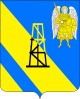 СОВЕТ КИЕВСКОГО СЕЛЬСКОГО ПОСЕЛЕНИЯКРЫМСКОГО РАЙОНАРЕШЕНИЕот 16.11.2020г.			                                                                           №  64                                                      село КиевскоеО внесении изменений в  решение Совета Киевского сельского поселения Крымского района от  24 ноября 2017 года № 178 «Положение о муниципальной службе в администрации Киевского сельского поселения Крымского района»В целях приведения регламентированного порядка прохождения муниципальной службы в администрации Киевского сельского поселении Крымского района в соответствие с требованиями действующего законодательства регулирующего порядок и особенности прохождения муниципальной службы, Совет Киевского сельского поселения Крымского района, р е ш и л :1. Внести изменения в Приложение решения Совета Киевского сельского поселения Крымского района от  24 ноября 2017 года № 178 «Положение о муниципальной службе в администрации Киевского сельского поселения Крымского района» изменения:1) дополнить статью 10 главы 3  пунктом 3 в следующей редакции:- «3. Муниципальный служащий, являющийся руководителем органа местного самоуправления, аппарата избирательной комиссии муниципального образования, заместитель указанного муниципального служащего в целях исключения конфликта интересов не могут представлять интересы муниципальных служащих в выборном профсоюзном органе данного органа местного самоуправления, аппарата избирательной комиссии муниципального образования в период замещения ими соответствующей должности.».2)  изложить подпункт 3 пункта 1 статьи 11 главы 3  в следующей редакции:- «3) заниматься предпринимательской деятельностью лично или через доверенных лиц, участвовать в управлении коммерческой организацией или в управлении некоммерческой организацией (за исключением участия в управлении политической партией; участия на безвозмездной основе в управлении органом профессионального союза, в том числе выборным органом первичной профсоюзной организации, созданной в органе местного самоуправления, аппарате избирательной комиссии муниципального образования; участия в съезде (конференции) или общем собрании иной общественной организации, жилищного, жилищно-строительного, гаражного кооперативов, товарищества собственников недвижимости; участия на безвозмездной основе в управлении указанными некоммерческими организациями кроме политической партии и органа профессионального союза, в том числе выборного органа первичной профсоюзной организации, созданной в органе местного самоуправления, аппарате избирательной комиссии муниципального образования) в качестве единоличного исполнительного органа или вхождения в состав их коллегиальных органов управления с разрешения представителя нанимателя (работодателя), которое получено в порядке, установленном Законом Краснодарского края), кроме представления на безвозмездной основе интересов муниципального образования в органах управления и ревизионной комиссии организации, учредителем (акционером, участником) которой является муниципальное образование, в соответствии с муниципальными правовыми актами, определяющими порядок осуществления от имени муниципального образования полномочий учредителя организации или управления находящимися в муниципальной собственности акциями (долями участия в уставном капитале); иных случаев, предусмотренных федеральными законами;»; 2. Решение вступает в силу со дня  официального обнародования.Председатель СоветаКиевского сельского поселенияКрымского района                                                                        С.А.Отрощенко